Publicado en  el 28/11/2013 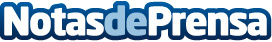 Conde salienta que acordos como o asinado por Barreras e Pemex reflicten a confianza e a solvencia do naval galego O conselleiro de Economía e Industria, Francisco Conde, sinala no Parlamento que a entrada da petroleira na empresa viguesa garantirá carga de traballo para o estaleiro e para o sector. Destaca que o Goberno galego está sendo proactivo na procura de solucións para Navantia Datos de contacto:Xunta de GaliciaNota de prensa publicada en: https://www.notasdeprensa.es/conde-salienta-que-acordos-como-o-asinado-por_1 Categorias: Galicia http://www.notasdeprensa.es